SEMAINES 20 / 10FEVRIER 2020DOMINANTE D'ACTIVITE CIBLEE : CONSTRUIRE LES PREMIERS OUTILS POUR STRUCTURER SA PENSEE Participer à la rencontre « c’est pas du jeu »Progression : Commencer la construction du nombre pour exprimer des quantités en manipulant des collections (1, 2, 3) à travers le jeu. Elaborer un album à compter pour aider à stabiliser les connaissances. Proposer des jeux autonomes pour l’exploration des formes  PROGRAMMES 2015 : L'école maternelle est une école bienveillante, plus encore que les étapes ultérieures du parcours scolaire. Sa mission principale est de donner envie aux enfants d'aller à l'école pour apprendre, affirmer et épanouir leur personnalitéLE LIVRE DE LA SEMAINE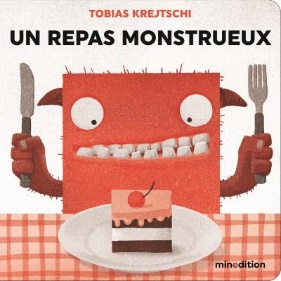 ACCUEILPROGRAMMES 2015 : L'enseignant fait acquérir des habitudes de travail qui vont évoluer au fil du temps et que les enfants pourront transférer.Comprendre la notion de quantité implique pour l'enfant de concevoir que la quantité n'est pas la caractéristique d'un objet mais d'une collection d'objets (l'enfant doit également comprendre que le nombre sert à mémoriser la quantité).PROGRAMMES 2015 : L’équipe pédagogique aménage l'école (les salles de classe, les salles spécialisées, les espaces extérieurs...) afin d'offrir aux enfants un univers qui stimule leur curiosité, répond à leurs besoins notamment de jeu, de mouvement, de repos et de découvertes et multiplie les occasions d'expériences sensorielles, motrices, relationnelles, cognitives en sécurité.Les enfants enrichissent et développent leurs aptitudes sensorielles, s'en servent pour distinguer des réalités différentes selon leurs caractéristiques olfactives, gustatives, tactiles, auditives et visuellesEPSPROGRAMMES 2015 : Les activités artistiques relevant des arts du spectacle vivant (danse, cirque, mime, théâtre, marionnettes...) sont caractérisées par la mise en jeu du corps et suscitent chez l'enfant de nouvelles sensations et émotions.REGROUPEMENT 1PROGRAMMES 2015 : L'enseignant propose des jeux structurés visant explicitement des apprentissages spécifiques.Les moments de langage à plusieurs sont nombreux à l'école maternelle : résolution de problèmes, prises de décisions collectives, compréhension d'histoires entendues, etc. Il y a alors argumentation, explication, questions, intérêt pour ce que les autres croient, pensent et savent. L'enseignant commente alors l'activité qui se déroule pour en faire ressortir l'importance et la finalité.L'enseignant anime des moments qui ont clairement la fonction de faire apprendre, notamment avec des comptines, des chansons ou des poèmes.RECREATION:REGROUPEMENT 2:PROGRAMMES 2015 : L'enjeu est de les habituer à la réception de langage écrit afin d'en comprendre le contenu. L'enseignant prend en charge la lecture, oriente et anime les échanges qui suivent l'écoute. L'écrit transmet, donne ou rappelle des informations et fait imaginer.Au fil du cycle, l'enseignant développe la capacité des enfants à identifier, exprimer verbalement leurs émotions et leurs sentiments.REGROUPEMENT 3:PROGRAMMES 2015 : Les moments de réception où les enfants travaillent mentalement sans parler sont des activités langagières à part entière que l'enseignant doit rechercher et encourager. L'école maternelle occupe une place privilégiée pour leur offrir une fréquentation de la langue de l'écrit, très différente de l'oral de communication.ATELIERS 1PROGRAMMES 2015 : L'école maternelle vise la construction de repères temporels et la sensibilisation aux durées : temps court (celui d'une activité avec son avant et son après, journée). Les enfants apprennent à identifier, désigner et nommer les différentes parties du corps.ATELIERS 2PROGRAMMES 2015 : Les apprentissages des jeunes enfants s'inscrivent dans un temps long et leurs progrès sont rarement linéaires. Ils nécessitent un temps d'appropriation. Leur stabilisation nécessite de nombreuses répétitions dans des conditions variées. L’enseignant permet à l’enfant de pratiquer divers usages du langage oral : raconter, décrire, évoquer, expliquer, questionner, proposer des solutions, discuter un point de vue- J’accueille mes élèves et leur dis bonjour.- Je leur demande de mettre leur petit bonhomme en arrivant à la suite.- Je regroupe ensuite mes élèves pour mettre les cartes des absents dans la boite des absents. A chaque carte mise dans la boite, les élèves lèvent un doigt (mais ne comptent pas) je dis « Une carte dans la boite des absents, et encore une, et encore une »  à la fin, je dis : « ça fait trois, il y a trois absents).TEMPS20mnACTIVITE1-participer aux ateliers autonomes 2-utiliser le bac sensoriel : bac à cadenas3-apprendre à coopérer en participant à des jeux4- découper des morceaux de papierCOMPETENCE(Explorer le monde) Choisir, utiliser et savoir désigner des outils et des matériaux adaptés à une situation, à des actions techniques spécifiquesORGANISATION Individuellement4-Atsem1- Chaque ACTIVITE est en un seul exemplaire et fait l'objet d'une présentation individuelle.2- ABLE SENSORIELLE « Le bac à cadenas »Matériel : table + bac + cadenas + clés3- Jeux libres Matériel : jeux proposés sur les tables / jeux d’imitation4- « découper des morceaux de papier »Matériel : bandes de papier + ciseaux Consigne : «  Tu découpes ta bande de papier »1- Chaque ACTIVITE est en un seul exemplaire et fait l'objet d'une présentation individuelle.2- ABLE SENSORIELLE « Le bac à cadenas »Matériel : table + bac + cadenas + clés3- Jeux libres Matériel : jeux proposés sur les tables / jeux d’imitation4- « découper des morceaux de papier »Matériel : bandes de papier + ciseaux Consigne : «  Tu découpes ta bande de papier »1- Chaque ACTIVITE est en un seul exemplaire et fait l'objet d'une présentation individuelle.2- ABLE SENSORIELLE « Le bac à cadenas »Matériel : table + bac + cadenas + clés3- Jeux libres Matériel : jeux proposés sur les tables / jeux d’imitation4- « découper des morceaux de papier »Matériel : bandes de papier + ciseaux Consigne : «  Tu découpes ta bande de papier »1- Chaque ACTIVITE est en un seul exemplaire et fait l'objet d'une présentation individuelle.2- ABLE SENSORIELLE « Le bac à cadenas »Matériel : table + bac + cadenas + clés3- Jeux libres Matériel : jeux proposés sur les tables / jeux d’imitation4- « découper des morceaux de papier »Matériel : bandes de papier + ciseaux Consigne : «  Tu découpes ta bande de papier »TEMPS30 mnACTIVITEJeu du loup aux trois briquesCOMPETENCE(Activités physiques) Coopérer, exercer des rôles différents complémentaires, s'opposer, élaborer des stratégies pour viser un but ou un effet commun.ORGANISATIONcollectiveFiche EPS jeu 5Fiche EPS jeu 5Fiche EPS jeu 5Fiche EPS jeu 5TEMPS6 mnACTIVITELe jeu des  maisonsCOMPETENCE(Mobiliser le langage dans toutes ses dimensions) Pratiquer divers usages du langage oral : raconter, décrire, évoquer, expliquer, questionner, proposer des solutions, discuter un point de vue. Observables :Nommer : - des objets, du matériel, des matériaux, des personnes, des rôles ; - expliquer un déroulement ;ORGANISATIONcollectiveLUNDI : Rituel du jeu de dé : 1-2-3 objets à aller chercher. Vérification avec les pairs.MARDI : Chaque semaine, le jeu découvert le Lundi en atelier 2 sera repris en groupe afin d'y jouer mais aussi d'inciter les élèves à verbaliser les éléments, la description et les règles, sont sollicités prioritairement ceux qui ont participé à l'atelier la veille.Les autres jours de la semaine, ce temps est dédié à l'apprentissage de comptine avec la marionnette, cette semaine « La comptine des formes »LUNDI : Rituel du jeu de dé : 1-2-3 objets à aller chercher. Vérification avec les pairs.MARDI : Chaque semaine, le jeu découvert le Lundi en atelier 2 sera repris en groupe afin d'y jouer mais aussi d'inciter les élèves à verbaliser les éléments, la description et les règles, sont sollicités prioritairement ceux qui ont participé à l'atelier la veille.Les autres jours de la semaine, ce temps est dédié à l'apprentissage de comptine avec la marionnette, cette semaine « La comptine des formes »LUNDI : Rituel du jeu de dé : 1-2-3 objets à aller chercher. Vérification avec les pairs.MARDI : Chaque semaine, le jeu découvert le Lundi en atelier 2 sera repris en groupe afin d'y jouer mais aussi d'inciter les élèves à verbaliser les éléments, la description et les règles, sont sollicités prioritairement ceux qui ont participé à l'atelier la veille.Les autres jours de la semaine, ce temps est dédié à l'apprentissage de comptine avec la marionnette, cette semaine « La comptine des formes »LUNDI : Rituel du jeu de dé : 1-2-3 objets à aller chercher. Vérification avec les pairs.MARDI : Chaque semaine, le jeu découvert le Lundi en atelier 2 sera repris en groupe afin d'y jouer mais aussi d'inciter les élèves à verbaliser les éléments, la description et les règles, sont sollicités prioritairement ceux qui ont participé à l'atelier la veille.Les autres jours de la semaine, ce temps est dédié à l'apprentissage de comptine avec la marionnette, cette semaine « La comptine des formes »TEMPS30 mnACTIVITEjouer dans la courCOMPETENCEapprendre à coopérer en participant à des jeuxORGANISATIONcollectiveTEMPS15 mnACTIVITERéaliser les exercices de relaxations et les expliquerCOMPETENCE(Mobiliser le langage dans toutes ses dimensions) Pratiquer divers usages du langage oral : raconter, décrire, évoquer, expliquer, questionner, proposer des solutions, discuter un point de vue.ORGANISATIONcollectiveLUNDI-MARDI-JEUDI : Je regroupe mes élèves pour la lecture du livre « Un repas monstrueux ». Lundi, je leur demande de nommer les différentes formes des monstres. Mardi je demande à 4 enfants de venir donner à manger au monstre de leur choix, idem jeudi.VENDREDI : Récit du livre « Un repas monstrueux » puis je demande à un enfant d’aller donner 1, 2 ou 3 aliment(s) au monstre…Lecture du cahier de liaison.LUNDI-MARDI-JEUDI : Je regroupe mes élèves pour la lecture du livre « Un repas monstrueux ». Lundi, je leur demande de nommer les différentes formes des monstres. Mardi je demande à 4 enfants de venir donner à manger au monstre de leur choix, idem jeudi.VENDREDI : Récit du livre « Un repas monstrueux » puis je demande à un enfant d’aller donner 1, 2 ou 3 aliment(s) au monstre…Lecture du cahier de liaison.LUNDI-MARDI-JEUDI : Je regroupe mes élèves pour la lecture du livre « Un repas monstrueux ». Lundi, je leur demande de nommer les différentes formes des monstres. Mardi je demande à 4 enfants de venir donner à manger au monstre de leur choix, idem jeudi.VENDREDI : Récit du livre « Un repas monstrueux » puis je demande à un enfant d’aller donner 1, 2 ou 3 aliment(s) au monstre…Lecture du cahier de liaison.LUNDI-MARDI-JEUDI : Je regroupe mes élèves pour la lecture du livre « Un repas monstrueux ». Lundi, je leur demande de nommer les différentes formes des monstres. Mardi je demande à 4 enfants de venir donner à manger au monstre de leur choix, idem jeudi.VENDREDI : Récit du livre « Un repas monstrueux » puis je demande à un enfant d’aller donner 1, 2 ou 3 aliment(s) au monstre…Lecture du cahier de liaison.TEMPS15 mnACTIVITEÉcouter un livre ComptinesBilanCOMPETENCE(Mobiliser le langage dans toutes ses dimensions)Ecouter une histoire sans interrompre l’adulteDire de mémoire et de manière expressive des comptinesSe rappeler ce qui a été fait dans la journéeORGANISATIONcollectiveVENDREDI : « Nous rangeons les monstres dans les bonnes maisons »VENDREDI : « Nous rangeons les monstres dans les bonnes maisons »VENDREDI : « Nous rangeons les monstres dans les bonnes maisons »VENDREDI : « Nous rangeons les monstres dans les bonnes maisons »TEMPS45 mn+ après la sieste.ACTIVITES1- Jouer au jeu « des formes et des couleurs » (logicomaths /verbale)2- Réaliser une œuvre collective avec des formes (interpersonnelle / visuelle)3- Trier selon une forme (logicomaths / intrapersonnelle)4- Jouer avec les cartes à compter (logicomaths / intrapersonnelle)5- Trier des ours (logicomaths / naturaliste)6- Jeu des longueurs (logicomaths / kinesthésique)7- Décorer feuille janvier et février (logicomaths / intrapersonnelle)COMPETENCES(Construire les premiers outils pour structurer sa pensée) Classer des objets en fonction de caractéristiques liées à leur forme. Savoir nommer quelques formes planes (carré, triangle, cercle, disque, rectangle) et reconnaitre quelques solides (cube, pyramide, boule, cylindre) ORGANISATION1 : Enseignant 2 : Atsem3 : Supervisé4 : Autonomie5 : Enseignant6 : Atsem7 : AutonomieATELIER 1 « Je joue au jeu des formes et des couleurs »Support : affiche modèleMatériel : panier + carte commande (formes + carte nombre + couleurs si trop facile)Consigne : « Tu regardes le modèle, tu notes ce dont tu as besoin et moi je te donnes les formes pour que tu refasse ton image »ATELIER 1 « Je joue au jeu des formes et des couleurs »Support : affiche modèleMatériel : panier + carte commande (formes + carte nombre + couleurs si trop facile)Consigne : « Tu regardes le modèle, tu notes ce dont tu as besoin et moi je te donnes les formes pour que tu refasse ton image »ATELIER 1 « Je joue au jeu des formes et des couleurs »Support : affiche modèleMatériel : panier + carte commande (formes + carte nombre + couleurs si trop facile)Consigne : « Tu regardes le modèle, tu notes ce dont tu as besoin et moi je te donnes les formes pour que tu refasse ton image »ATELIER 1 « Je joue au jeu des formes et des couleurs »Support : affiche modèleMatériel : panier + carte commande (formes + carte nombre + couleurs si trop facile)Consigne : « Tu regardes le modèle, tu notes ce dont tu as besoin et moi je te donnes les formes pour que tu refasse ton image »ATELIER 2 « Je réalise une œuvre collective »Support : affiche noire de la bonne forme (rond, carrée, triangle)Matériel : 3 formes – 3 tailles – 3 couleurs (ronds : bleu-jaune-rouge / carrés : vert-orange-violet / triangles :  rose-marron-gris)Consigne : « Tu choisis 3 formes pareilles, 1 petite, 1 moyenne, 1 grande, tu les empiles, il faut toutes les voir, attention il faut voir les 3 couleurs à chaque fois… ensuite tu viens les ranger dans la bonne forme, il faut de la place pour tout le monde. Ensuite tu recommence avec une autre forme. »Laisser le temps aux enfants de nommer chaque forme, faire répéter le nom de la bonne forme et de la couleur à chaque enfant.Rappeler systématiquement le nombre 3 (ici 1+1+1 = 3)Une fois l’empilement réalisé (grand-moyen-petit) faire coller proprement : visée artistiqueATELIER 2 « Je réalise une œuvre collective »Support : affiche noire de la bonne forme (rond, carrée, triangle)Matériel : 3 formes – 3 tailles – 3 couleurs (ronds : bleu-jaune-rouge / carrés : vert-orange-violet / triangles :  rose-marron-gris)Consigne : « Tu choisis 3 formes pareilles, 1 petite, 1 moyenne, 1 grande, tu les empiles, il faut toutes les voir, attention il faut voir les 3 couleurs à chaque fois… ensuite tu viens les ranger dans la bonne forme, il faut de la place pour tout le monde. Ensuite tu recommence avec une autre forme. »Laisser le temps aux enfants de nommer chaque forme, faire répéter le nom de la bonne forme et de la couleur à chaque enfant.Rappeler systématiquement le nombre 3 (ici 1+1+1 = 3)Une fois l’empilement réalisé (grand-moyen-petit) faire coller proprement : visée artistiqueATELIER 2 « Je réalise une œuvre collective »Support : affiche noire de la bonne forme (rond, carrée, triangle)Matériel : 3 formes – 3 tailles – 3 couleurs (ronds : bleu-jaune-rouge / carrés : vert-orange-violet / triangles :  rose-marron-gris)Consigne : « Tu choisis 3 formes pareilles, 1 petite, 1 moyenne, 1 grande, tu les empiles, il faut toutes les voir, attention il faut voir les 3 couleurs à chaque fois… ensuite tu viens les ranger dans la bonne forme, il faut de la place pour tout le monde. Ensuite tu recommence avec une autre forme. »Laisser le temps aux enfants de nommer chaque forme, faire répéter le nom de la bonne forme et de la couleur à chaque enfant.Rappeler systématiquement le nombre 3 (ici 1+1+1 = 3)Une fois l’empilement réalisé (grand-moyen-petit) faire coller proprement : visée artistiqueATELIER 2 « Je réalise une œuvre collective »Support : affiche noire de la bonne forme (rond, carrée, triangle)Matériel : 3 formes – 3 tailles – 3 couleurs (ronds : bleu-jaune-rouge / carrés : vert-orange-violet / triangles :  rose-marron-gris)Consigne : « Tu choisis 3 formes pareilles, 1 petite, 1 moyenne, 1 grande, tu les empiles, il faut toutes les voir, attention il faut voir les 3 couleurs à chaque fois… ensuite tu viens les ranger dans la bonne forme, il faut de la place pour tout le monde. Ensuite tu recommence avec une autre forme. »Laisser le temps aux enfants de nommer chaque forme, faire répéter le nom de la bonne forme et de la couleur à chaque enfant.Rappeler systématiquement le nombre 3 (ici 1+1+1 = 3)Une fois l’empilement réalisé (grand-moyen-petit) faire coller proprement : visée artistiqueATELIER 3 « Je donne les bons aliments au bon monstre »Support : ficheMatériel : gommettes rondes, carrées, triangles, rectangleConsigne: « Tu tries les gommettes et tu les ranges dans le bon monstre »ATELIER 3 « Je donne les bons aliments au bon monstre »Support : ficheMatériel : gommettes rondes, carrées, triangles, rectangleConsigne: « Tu tries les gommettes et tu les ranges dans le bon monstre »ATELIER 3 « Je donne les bons aliments au bon monstre »Support : ficheMatériel : gommettes rondes, carrées, triangles, rectangleConsigne: « Tu tries les gommettes et tu les ranges dans le bon monstre »ATELIER 3 « Je donne les bons aliments au bon monstre »Support : ficheMatériel : gommettes rondes, carrées, triangles, rectangleConsigne: « Tu tries les gommettes et tu les ranges dans le bon monstre »ATELIER 4 « Je joue avec les cartes à compter »Support : cartes à compterMatériel : pinces à lingeConsigne: « Tu regardes bien tes cartes puis tu accroches ta pince à linge au bon endroit »ATELIER 4 « Je joue avec les cartes à compter »Support : cartes à compterMatériel : pinces à lingeConsigne: « Tu regardes bien tes cartes puis tu accroches ta pince à linge au bon endroit »ATELIER 4 « Je joue avec les cartes à compter »Support : cartes à compterMatériel : pinces à lingeConsigne: « Tu regardes bien tes cartes puis tu accroches ta pince à linge au bon endroit »ATELIER 4 « Je joue avec les cartes à compter »Support : cartes à compterMatériel : pinces à lingeConsigne: « Tu regardes bien tes cartes puis tu accroches ta pince à linge au bon endroit »ATELIER 5 « Je trie les ours »Support : boites à compterMatériel : cartes + ours NathanConsigne : « Tu ranges tes ours en respectant la couleur et la taille demandée »ATELIER 5 « Je trie les ours »Support : boites à compterMatériel : cartes + ours NathanConsigne : « Tu ranges tes ours en respectant la couleur et la taille demandée »ATELIER 5 « Je trie les ours »Support : boites à compterMatériel : cartes + ours NathanConsigne : « Tu ranges tes ours en respectant la couleur et la taille demandée »ATELIER 5 « Je trie les ours »Support : boites à compterMatériel : cartes + ours NathanConsigne : « Tu ranges tes ours en respectant la couleur et la taille demandée »ATELIER 6 « Je joue au jeu des longueurs »Support : jeu Nathan « Longueurs des Petits »Consigne : « Tu places les animaux en fonction de leur taille à la bonne place »ATELIER 6 « Je joue au jeu des longueurs »Support : jeu Nathan « Longueurs des Petits »Consigne : « Tu places les animaux en fonction de leur taille à la bonne place »ATELIER 6 « Je joue au jeu des longueurs »Support : jeu Nathan « Longueurs des Petits »Consigne : « Tu places les animaux en fonction de leur taille à la bonne place »ATELIER 6 « Je joue au jeu des longueurs »Support : jeu Nathan « Longueurs des Petits »Consigne : « Tu places les animaux en fonction de leur taille à la bonne place »ATELIER 7 « Je décore ma feuille de janvier et de février »Support : feuille janvier et févrierMatériel : pour janvier restes de « BONNE ANNEE 2020 » pour février 2 formes au choixConsigne : « tu colles bonne année 2020 autour de ta feuille de janvier. Tu colles les formes en respectant l’ordre 1-1. Enfin tu mets de la couleur pour rendre ta feuille encore plus jolie.»ATELIER 7 « Je décore ma feuille de janvier et de février »Support : feuille janvier et févrierMatériel : pour janvier restes de « BONNE ANNEE 2020 » pour février 2 formes au choixConsigne : « tu colles bonne année 2020 autour de ta feuille de janvier. Tu colles les formes en respectant l’ordre 1-1. Enfin tu mets de la couleur pour rendre ta feuille encore plus jolie.»ATELIER 7 « Je décore ma feuille de janvier et de février »Support : feuille janvier et févrierMatériel : pour janvier restes de « BONNE ANNEE 2020 » pour février 2 formes au choixConsigne : « tu colles bonne année 2020 autour de ta feuille de janvier. Tu colles les formes en respectant l’ordre 1-1. Enfin tu mets de la couleur pour rendre ta feuille encore plus jolie.»ATELIER 7 « Je décore ma feuille de janvier et de février »Support : feuille janvier et févrierMatériel : pour janvier restes de « BONNE ANNEE 2020 » pour février 2 formes au choixConsigne : « tu colles bonne année 2020 autour de ta feuille de janvier. Tu colles les formes en respectant l’ordre 1-1. Enfin tu mets de la couleur pour rendre ta feuille encore plus jolie.»TEMPS25-30 mnACTIVITES1- Raconter (IM verbale)2- Jouer aux ateliers autonomes (IM intrapersonnelle)COMPETENCE1- (Mobiliser le langage dans toutes ses dimensions) Pratiquer divers usages du langage oral : raconter 2- (Explorer le monde) Situer des objets par rapport à soi, entre eux, par rapport à des objets repères.ORGANISATION1 : Enseignant2 : Atsem 3 : AutonomieATELIER 1 « Je raconte la photo »Support: album langageConsigne: « Tu me racontes ce que tu vois, j'écris ce que tu dis »L'enseignant explique à chaque élève qu'il a besoin de savoir comment chacun parle pour les aider à encore mieux parler car c'est son travail, il aura auparavant fait une lecture rappel.ATELIER 1 « Je raconte la photo »Support: album langageConsigne: « Tu me racontes ce que tu vois, j'écris ce que tu dis »L'enseignant explique à chaque élève qu'il a besoin de savoir comment chacun parle pour les aider à encore mieux parler car c'est son travail, il aura auparavant fait une lecture rappel.ATELIER 1 « Je raconte la photo »Support: album langageConsigne: « Tu me racontes ce que tu vois, j'écris ce que tu dis »L'enseignant explique à chaque élève qu'il a besoin de savoir comment chacun parle pour les aider à encore mieux parler car c'est son travail, il aura auparavant fait une lecture rappel.ATELIER 1 « Je raconte la photo »Support: album langageConsigne: « Tu me racontes ce que tu vois, j'écris ce que tu dis »L'enseignant explique à chaque élève qu'il a besoin de savoir comment chacun parle pour les aider à encore mieux parler car c'est son travail, il aura auparavant fait une lecture rappel.ATELIER 2 « Je joue aux ateliers autonomes »Matériel: tiroirs individuels Consigne: « Tu choisis ton tiroir, tu vas à une table, tu fais seul(e) et en silence, quand tu as fini, tu ranges et remets le tiroir à sa place, tu peux prendre un autre tiroir qui est rangé »Les règles : -je prends un tiroir dans le meuble -je m’installe à une table -je fais SEUL et en SILENCE -quand j’ai terminé, je remets le matériel dans le tiroir, vérifie avec la photo que tout est en place (complet et prêt à l’emploi) et je range le tiroir dans le meuble. - Je ne prends jamais un tiroir ni du matériel qui est déjà sorti sur une table (et qui est peut-être à quelqu’un) Quoi d’autre ? -Je peux demander de l’aide à l’adulte pour qu’il me montre. -Je peux faire autant de fois que je veux la même activité. -Je dois laisser la classe propre dans tous les cas : donc si j’ai renversé de l’eau ou autre chose, j’éponge ou ramasse. - Si je le souhaite, je peux demander à présenter mon atelier aux camarades lors du regroupement qui suit. ATELIER 2 « Je joue aux ateliers autonomes »Matériel: tiroirs individuels Consigne: « Tu choisis ton tiroir, tu vas à une table, tu fais seul(e) et en silence, quand tu as fini, tu ranges et remets le tiroir à sa place, tu peux prendre un autre tiroir qui est rangé »Les règles : -je prends un tiroir dans le meuble -je m’installe à une table -je fais SEUL et en SILENCE -quand j’ai terminé, je remets le matériel dans le tiroir, vérifie avec la photo que tout est en place (complet et prêt à l’emploi) et je range le tiroir dans le meuble. - Je ne prends jamais un tiroir ni du matériel qui est déjà sorti sur une table (et qui est peut-être à quelqu’un) Quoi d’autre ? -Je peux demander de l’aide à l’adulte pour qu’il me montre. -Je peux faire autant de fois que je veux la même activité. -Je dois laisser la classe propre dans tous les cas : donc si j’ai renversé de l’eau ou autre chose, j’éponge ou ramasse. - Si je le souhaite, je peux demander à présenter mon atelier aux camarades lors du regroupement qui suit. ATELIER 2 « Je joue aux ateliers autonomes »Matériel: tiroirs individuels Consigne: « Tu choisis ton tiroir, tu vas à une table, tu fais seul(e) et en silence, quand tu as fini, tu ranges et remets le tiroir à sa place, tu peux prendre un autre tiroir qui est rangé »Les règles : -je prends un tiroir dans le meuble -je m’installe à une table -je fais SEUL et en SILENCE -quand j’ai terminé, je remets le matériel dans le tiroir, vérifie avec la photo que tout est en place (complet et prêt à l’emploi) et je range le tiroir dans le meuble. - Je ne prends jamais un tiroir ni du matériel qui est déjà sorti sur une table (et qui est peut-être à quelqu’un) Quoi d’autre ? -Je peux demander de l’aide à l’adulte pour qu’il me montre. -Je peux faire autant de fois que je veux la même activité. -Je dois laisser la classe propre dans tous les cas : donc si j’ai renversé de l’eau ou autre chose, j’éponge ou ramasse. - Si je le souhaite, je peux demander à présenter mon atelier aux camarades lors du regroupement qui suit. ATELIER 2 « Je joue aux ateliers autonomes »Matériel: tiroirs individuels Consigne: « Tu choisis ton tiroir, tu vas à une table, tu fais seul(e) et en silence, quand tu as fini, tu ranges et remets le tiroir à sa place, tu peux prendre un autre tiroir qui est rangé »Les règles : -je prends un tiroir dans le meuble -je m’installe à une table -je fais SEUL et en SILENCE -quand j’ai terminé, je remets le matériel dans le tiroir, vérifie avec la photo que tout est en place (complet et prêt à l’emploi) et je range le tiroir dans le meuble. - Je ne prends jamais un tiroir ni du matériel qui est déjà sorti sur une table (et qui est peut-être à quelqu’un) Quoi d’autre ? -Je peux demander de l’aide à l’adulte pour qu’il me montre. -Je peux faire autant de fois que je veux la même activité. -Je dois laisser la classe propre dans tous les cas : donc si j’ai renversé de l’eau ou autre chose, j’éponge ou ramasse. - Si je le souhaite, je peux demander à présenter mon atelier aux camarades lors du regroupement qui suit. 